Сумська міська радаVIІІ СКЛИКАННЯ V СЕСІЯРІШЕННЯвід 24 березня 2021 року № 608 -МРм. СумиРозглянувши звернення юридичної особи, надані документи, відповідно до статей 12, 79-1, 92, 122, 123 Земельного кодексу України, статті 50 Закону України «Про землеустрій», частини третьої статті 15 Закону України                          «Про доступ до публічної інформації», протоколу засідання постійної комісії з питань архітектури, містобудування, регулювання земельних відносин, природокористування та екології Сумської міської ради від 28.01.2021 № 7, керуючись пунктом 34 частини першої статті 26 Закону України «Про місцеве самоврядування в Україні», Сумська міська рада ВИРІШИЛА:Надати Товариству з обмеженою відповідальністю «Оператор газотранспортної системи України» дозвіл на розроблення проекту землеустрою щодо відведення земельних ділянок в постійне користування під існуючими наземними та надземними спорудами магістрального газопроводу «Більськ-Суми» у межах м. Суми, орієнтовною площею до 0,0300 га для розміщення та експлуатації об’єктів трубопровідного транспорту, а саме:Під опорами ліній електропередач – 16 шт., контрольно-вимірювальною колонкою –1 шт., орієнтовною площею по 0,0100 га; Під «Ділянкою лінійної частини магістрального газопроводу «Більськ-Суми» км 100,7 - км 103,65 Ду 400» (кранові майданчики – 2 шт., контрольно-вимірювальна колонка – 1 шт., витяжна свіча – 2 шт., стовпчик закріплення траси – 1 шт.), орієнтовною площею по 0,0150 га;Під «Ділянкою лінійної частини магістрального газопроводу                    «Більськ-Суми» км 100,7 - км 103,65 Ду 400» (контрольно-вимірювальна колонка – 4 шт., стовпчик закріплення траси – 4 шт.), орієнтовною площею по 0,0050 га.Сумський міський голова                                                                     О.М. ЛисенкоВиконавець: Клименко Ю.М.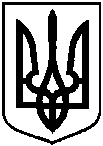 Про надання Товариству                          з обмеженою відповідальністю «Оператор газотранспортної системи України» дозволу на розроблення проекту землеустрою щодо відведення земельних ділянок               в постійне користування під існуючими наземними та надземними спорудами магістрального газопроводу «Більськ-Суми» у межах м. Суми, орієнтовною площею               до 0,0300 га